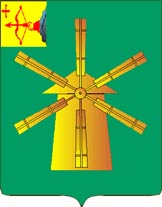 КОНТРОЛЬНО-СЧЕТНАЯ КОМИССИЯКОТЕЛЬНИЧСКОГО МУНИЦИПАЛЬНОГО РАЙОНАгород Котельнич                                                                            14.03.2019 года Заключениепо результатам внешней проверки по отчету об исполнении бюджета Зайцевского сельского поселения за 2018 год.	В муниципальном образовании имеются основные документы, регламентирующие бюджетный процесс:Устав муниципального образования Зайцевское сельское поселение, утвержденный решением Зайцевской сельской Думы от 09.03.2011 №82. Положение о бюджетном процессе в муниципальном образовании Зайцевское сельское поселение, утверждённое решением Зайцевской  сельской Думы от 29.04.2011г. №85 с изменениями и дополнениями.     В ходе проверки установлено, что правовая база муниципального образования Зайцевское сельское поселение  по вопросам бюджетного процесса соответствует бюджетному Кодексу РФ, нормативным правовым актам РФ, Кировской области.     Для проведения внешней проверки представлена бюджетная отчетность:-отчет о состоянии муниципального внутреннего долга муниципального образования Зайцевское сельское поселение;-отчет об использовании бюджетных ассигнований резервного фонда администрации Зайцевского сельского поселения;-отчет об использовании средств самообложения граждан, зачисляемых в бюджет муниципального образования Зайцевское сельское поселение; -отчет об исполнении бюджета ф.0503117;-баланс исполнения бюджета ф.0503120;-справка по заключению счетов бюджетного учета отчетного финансового года ф.0503110;-отчет о финансовых результатах деятельности ф.0503121;-отчет о движении денежных средств ф.0503123;-отчет о бюджетных обязательствах ф.0503128;-справка по консолидируемым расчетам ф.0503125;-сведения об исполнении судебных решений по денежным обязательствам ф.0503296-пояснительная записка ф.0503160.    Бюджетная отчетность для проведения внешней проверки представлена 13.03.2019 года, что соответствует п.3 ст.264.4 Бюджетного Кодекса РФ.    Бюджет Зайцевского сельского поселения на 2018 год утвержден решением Зайцевской сельской Думы от 21.12.2017 № 27, т.е. до начала финансового года, что соответствует статье 187 БК РФ.    Бюджет сельского поселения на 2018 год утвержден по доходам в сумме 2455,1тыс. рублей, по расходам в сумме 2455,1 тыс. рублей. Дефицит бюджета 0 тыс. рублей.Собственные доходы запланированы в сумме 633,4 тыс. рублей (25,8 %), финансовая помощь в сумме 1821,7  тыс. рублей (74,2%).     Расходы бюджета утверждены по разделам, подразделам, целевым статьям и видам расходов бюджетной классификации РФ, ведомственной структуре расходов.    Соблюдены требования статьи 184.1 БК РФ.Общая оценка исполнения бюджета муниципального образования	В процессе  исполнения бюджета сельского поселения за 2018 год сельской Думой принято 8 решений о внесении изменений в бюджет, в результате которых увеличен план по доходам на 198,9 тыс. рублей, или на 8,1 %; по расходам - на 194,8 тыс. рублей или на 7,9 %, с плановым профицитом 4,1 тыс. рублей.     В соответствии с принятыми решениями увеличение планового объема поступлений в бюджет поселения в разрезе источников составило:*по собственным доходам на 61,6 тыс. рублей, в том числе:-увеличение налога на доходы физических лиц на 13,1 тыс.рублей;-увеличение налога на имущество на 9,1 тыс. руб.;-уменьшение госпошлины на 1,0 тыс.рублей;-увеличение доходов от использования имущества, находящегося в муниципальной собственности на 6,3 тыс. руб.;-увеличение доходов от оказания платных услуг на 14,2 тыс. рублей;-увеличение прочих неналоговых доходов на 19,9 тыс.рублей.Плановые расходы в разрезе разделов увеличились на 194,8 тыс. рублей, или  на 7,9%, в том числе:-01 Общегосударственные расходы увеличились на 73,1 тыс.  руб., или  6,4%;-02 Национальная оборона- увеличились на 10,2 тыс.руб., или на 16,3%;-03 Национальная безопасность и правоохранительная деятельность – уменьшились на 5,4 тыс. руб.; -04 Национальная экономика увеличились на 47,3 тыс. рублей, или на  40,5 %; -05 Жилищно-коммунальное хозяйство увеличились на 89,1 тыс. рублей, или в 2,4 раза; -08  Культура, кинематография и средства массовой информации уменьшились  на 21,4 тыс. рублей, или на 2%;-10 Социальная политика увеличились на 1,9 тыс.руб., или на 22,4%.Исполнение доходов бюджета Зайцевского сельского поселения    За 2018 год выполнение бюджета поселения в целом по доходам составило 101,0%  (уточнённый план 2654  тыс. рублей, исполнено 2679,8 тыс. рублей).     План собственных доходов бюджета на 2018 год – 695,0 тыс. рублей, выполнение – 720,8 тыс. рублей, или 103,7%, к уровню 2017 года доходов поступило больше на 42,9 тыс. рублей.      В разрезе видов доходов исполнение составило:-налоговые доходы 604,2  тыс. рублей или 104,5%.-неналоговые доходы – 116,6  тыс. рублей или 100%-безвозмездные поступления- 1959,0 тыс. рублей или 100%.Налоговые доходы	За 2018 год доля налоговых доходов в общей сумме собственных доходов составила 83,8%, по сравнению с 2017 годом объем налоговых доходов увеличился на 34,6 тыс. руб.    Основной источник налоговых поступлений– налог на доходы физических лиц. При уточненном плане по налогу на доходы физических лиц 358,3 тыс. рублей, поступило в бюджет 362,2 тыс. рублей или 101,1%. По сравнению с предыдущим годом объём поступлений по налогу на доходы физических лиц увеличился на 10,7 тыс. рублей.    Второй по объёму поступлений источник налоговых доходов- акцизы по подакцизным товарам, производимым на территории Российской Федерации. В объёме собственных доходов поступления составили 17,5%, налоговых доходов – 20,8%.Неналоговые доходы    В структуре собственных доходов бюджета поселения за 2018 год неналоговые доходы составили 16,2%.    В процессе исполнения бюджета первоначальный план по неналоговым доходам (76,2 тыс. рублей) увеличен на 40,4 тыс. рублей и составил 116,6 тыс. рублей. Исполнение к уточненному плану – 116,6 тыс. рублей или 100%.    По сравнению с 2017 годом поступление неналоговых доходов увеличилось на 8,3 тыс. рублей или на 7,7%.    Основным источником неналоговых поступлений являются доходы от использования имущества, находящегося в муниципальной собственности.     При уточненном плане  45,6 тыс. рублей поступило 45,6 тыс. рублей, или 100%, в 2017 году поступило 44,8 тыс.рублей.Безвозмездные поступления    Безвозмездные поступления в виде дотаций, субсидий и субвенций от других бюджетов бюджетной системы РФ, иных межбюджетных трансфертов и прочих безвозмездных поступлений в структуре общего объёма доходов бюджета поселения составили 73,1%.    По отношению к безвозмездным поступлениям 2017 года поступления в бюджет поселения в 2018 году увеличились  на 338,7 тыс. рублей или на 20,9%.     В процессе исполнения бюджета план безвозмездных поступлений увеличился к первоначальному плану на 137,3 тыс. рублей или на 7,5 %. Фактически в бюджет поселения поступило 1959 тыс. рублей или 100% к уточненному плану, в том числе:-дотации – план- 1526,5 тыс. рублей, исполнено 100%;-субсидии- план 281,2 тыс.рублей, исполнено 100%;-субвенции – план-72,8 тыс. рублей, исполнено 100%;-межбюджетные трансферты- план 72,5 тыс. рублей, исполнено 100%;-прочие безвозмездные- план 6,0 тыс.рублей, исполнено 100%.Исполнение бюджета по расходам    Исполнение расходной части бюджета поселения за 2018 год составило в целом к уточненным годовым назначениям 95,6%. При плане 2649,9 тыс. рублей, фактическое исполнение – 2532,0 тыс. рублей. Общий объем неосвоенных средств –117,9 тыс. рублей.В процессе исполнения бюджета первоначальный план по расходам увеличен  на 7,9 %  или на 194,8 тыс. рублей. Анализ исполнения расходной части бюджета к первоначальному и уточненному плану в разрезе разделов бюджетной классификации за 2018 год.Раздел 01 Общегосударственные расходы:В целом по разделу уточненные бюджетные назначения на год составили 1209,2 тыс. рублей, исполнение – 1193,5 тыс. рублей, общий объем неосвоенных средств 15,7 тыс. рублей.Раздел 02 Национальная оборона:Расходы по данному разделу финансируются за счёт субвенции бюджетам поселений на осуществление первичного воинского учёта на территориях, где отсутствуют военные комиссариаты.При уточнённом плане 72,8 тыс. рублей, исполнено 100%.На выплату заработной платы израсходовано 54,3 тыс. рублей, начисления на заработную плату перечислены в сумме 16,1 тыс. рублей. Раздел 03 Национальная безопасность и правоохранительная деятельность:При уточненном плане 9,2 тыс.рублей исполнено 100%.Раздел 04 Национальная экономика:При уточненном плане 164 тыс.рублей исполнено 139,5 тыс.рублей, или 85,1%. Раздел 05 Жилищно-коммунальное хозяйствоПри уточненном плане 125,5 тыс. рублей, расходование составило 72,0 тыс. рублей, или 57,4%.Раздел 08 Культура, кинематография и средства массовой информацииПри уточненном плане 1058,6 тыс. рублей, освоение средств составило 1034,4 тыс. рублей или 97,7%.Раздел 10 Социальная политикаПри уточненном плане 10,4 тыс. рублей израсходовано 100%.Раздел 14 Межбюджетные трансфертыПри плане 0,2 тыс. рублей израсходовано 100%.Источники финансирования дефицита бюджета сельского поселения.    В соответствии с п.1 Решения Зайцевской сельской Думы от 21.12.2017 № 27 «О бюджете Зайцевского сельского поселения на 2018 год и на плановый период 2019 и 2020 годов» дефицит (профицит) бюджета утвержден в сумме 0 тыс. рублей. В процессе исполнения бюджета профицит бюджета поселения составил 147,8 тыс. рублей  или 20,5% от общей суммы доходов без учёта  безвозмездных поступлений.Определение степени финансовой устойчивости бюджета.    В соответствии со ст.136 БК РФ при проведении оценки исполнения бюджета определяется уровень сбалансированности бюджета, его устойчивости и дотационности. Оценивается степень зависимости бюджета от финансовой помощи из вышестоящих бюджетов. По плановым показателям: коэффициент бюджетной зависимости составляет 73,8%; коэффициент обеспеченности территории собственными доходами составляет 26,2%.По фактическим показателям: коэффициент бюджетной зависимости 73,1%; коэффициент обеспеченности территории собственными доходами 26,9%.Коэффициент бюджетной зависимости снизился на 0,7%.Выводы и предложения:    Отчёт об исполнении бюджета с прилагаемыми показателями представлен администрацией Зайцевского сельского поселения в срок.    В результате принятых Зайцевской сельской Думой 8 решений о внесении изменений в бюджет, план по доходам увеличен по отношению к первоначальному плану в целом на 198,9 тыс. рублей, по расходам увеличен на 194,8 тыс. рублей.    За 2018 год выполнение бюджета поселения по доходам составило в целом-101,0% (уточненный план 2654 тыс. рублей, поступило – 2679,8 тыс. рублей).    По собственным доходам план выполнен на 103,7% (план-695,0 тыс. рублей, факт-720,8 тыс. рублей).    Кредиторская задолженность составляет 11,6 тыс. рублей и дебиторская 154,4 тыс. рублей, в том числе 29,5 тыс.рублей просроченная дебиторская задолженность.    Основные параметры бюджета сельского поселения выполнены.                                                  Предлагаю:Отчёт об исполнении бюджета Зайцевского сельского поселения за 2018 год утвердить.Администрации сельского поселения:Осуществлять постоянный контроль за поступлением в бюджет поселения местных налогов и сборов.Принять меры к взысканию просроченной дебиторской задолженности.АудиторКонтрольно-счётной комиссии					               	Г.Б.ГалкинаКотельничского районапервоначальный плануточненный планфактическое исполнение% исполнения к уточненному плануисполнено 2017 годотклонение к уровню прошлого годаналоговые доходы557,2578,4604,2104,5569,634,6в том числе НДФЛ345,2358,3362,2101,1351,510,7налоги на имущество90,899,9112,7112,898,414,3акцизы по подакцизным товарам116,8116,8125,9107,8115,410,5госпошлина4,43,43,4100,04,3-0,9неналоговые доходы76,2116,6116,6100,0108,38,3доходы от использования имущества, находящегося в муниципальной собственности39,345,645,6100,044,80,8доходы от оказания платных услуг и компенсации затрат государства12,927,127,1100,01314,1прочие неналоговые доходы24,043,943,9100,050,5-6,6итого собственные доходы633,4695,0720,8103,7677,942,9безвозмездные поступления1821,71959,01959,0100,01620,3338,7в том числе дотации1470,71526,51526,5100,01405,2121,3субсидии288,4281,2281,2100,0143,8137,4субвенции62,672,872,8100,058,414,4межбюджетные трансферты72,572,5100,012,959,6прочие безвозмездные6,06,0100,006,0доходы всего2455,12654,02679,8101,02298,2381,6разделпервоначальный плануточненный планфактическое исполнение% исполнения к уточненному плануисполнено 2017 годотклонение к уровню прошлого года011136,11209,21193,598,71186,27,30262,672,872,8100,058,414,40314,69,29,2100,009,204116,7164139,585,1131,580536,4125,57257,435,936,1081080,01058,61034,497,7817217,4108,510,410,4100,09,50,9140,20,20,2100,00,20расходы всего2455,12649,92532,095,62238,7293,3